尊敬的先生/女士：1	我高兴地邀请您出席将于2020年7月27 - 8月7日以电子化会议的形式召开的ITU-T网络量子信息技术焦点组（FG-QIT4N）第五次会议。2	第五次FG-QIT4N会议的目的是：推进FG-QIT4N可交付成果方面的工作讨论FG-QIT4N的未来计划，并且完成向TSAG提交有关FG-QIT4N进度报告的定稿3	焦点组会议将仅使用英文进行。4	参加焦点组会议免费，而且该会议向国际电联成员国、部门成员、部门准成员和学术机构以及国际电联成员国中希望为这项工作做出贡献的任何个人开放，其中包括亦身为国际、区域性和国家组织成员的个人。关于如何参会的更多实用信息，可以在以下地址的FG-QIT4N主页找到：https://www.itu.int/en/ITU-T/focusgroups/qit4n/Pages/default.aspx。5	包括日程草案和会议文件在内的有关焦点组会议的信息，将在FG-QIT4N主页上提供。随着新的信息或修改信息的提供，此网站将定期更新。鼓励参与者定期查看是否有新的更新。6	参会者应使用FG-QIT4N主页提供的基本文件模板以电子方式向国际电联提交输入文件（tsbfgqit4n@itu.int）。在准备会议的输入文件时，请与会者顾及第四次FG-QIT4N会议的输出文件，请参见https://extranet.itu.int/sites/itu-t/focusgroups/qit4n/output/Forms/04.aspx。请注意，获取这些文件需要一个国际电联用户账户。为方便与会者为会议做准备，提交输入文件的截止日期为2020年7月22日。7	为促进远程参与，请您尽快、但不得迟于2020年7月24日通过以下在线表格进行注册：https://www.itu.int/net4/CRM/xreg/web/Registration.aspx?Event=C-00008026。已注册的与会者将获得有关会议连接的详细须知。祝您与会顺利且富有成效！顺致敬意电信标准化局主任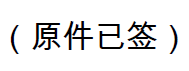 李在摄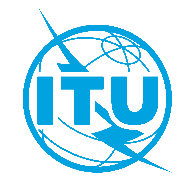 国 际 电 信 联 盟电信标准化局2020年7月1日，日内瓦文号：联系人：电信标准化局第260号通函杨晓雅电信标准化局第260号通函杨晓雅致：-	国际电联各成员国主管部门；-	ITU-T部门成员；-	ITU-T部门准成员；-	国际电联学术成员电话：+41 22 730 5860+41 22 730 5860致：-	国际电联各成员国主管部门；-	ITU-T部门成员；-	ITU-T部门准成员；-	国际电联学术成员传真：+41 22 730 5853+41 22 730 5853致：-	国际电联各成员国主管部门；-	ITU-T部门成员；-	ITU-T部门准成员；-	国际电联学术成员电子邮件：tsbfgqit4n@itu.inttsbfgqit4n@itu.int抄送：-	ITU-T各研究组正副主席；-	电信发展局主任；-	无线电通信局主任事由：ITU-T网络量子信息技术焦点组（FG-QIT4N）第五次会议– 电子化会议，2020年7月27 – 8月7日 ITU-T网络量子信息技术焦点组（FG-QIT4N）第五次会议– 电子化会议，2020年7月27 – 8月7日 ITU-T网络量子信息技术焦点组（FG-QIT4N）第五次会议– 电子化会议，2020年7月27 – 8月7日 